Безопасность на воде в летнее времяПериод отпусков и отдыха, связанного с водоемами, продолжается. Независимо от вида водоёма, будь то море, река, озеро или пруд каждый человек должен знать и неукоснительно соблюдать правила поведения и меры безопасности на воде.Уже не раз упоминалось о том, что лучшим и самым безопасным местом отдыха у воды является специально оборудованное для этих целей место – санкционированный пляж. Если вы решили провести своё свободное время у воды, таким местом отдыха должен стать именно оборудованный пляж. И уж тем более, если вы решили туда отправиться с детьми.Купаться лучше утром или вечером, когда солнце греет, но нет опасности перегрева. Температура воды должна быть не ниже 18-19 градусов, температура воздуха +20 +25 градусов.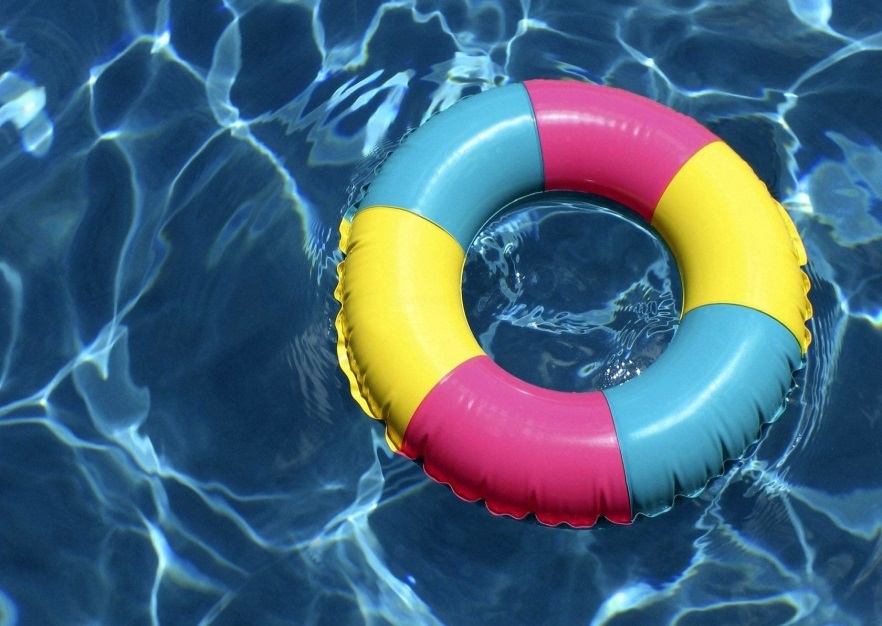 Правила поведения на воде несложны, запомнить их нетрудно, но именно они могут оказаться незаменимыми и сохранить жизнь вам и вашим близким:купаться можно только в разрешенных местах;нельзя нырять в незнакомых местах – на дне могут оказаться камни, коряги, металлические прутья и т.д.;не следует купаться в заболоченных местах и там, где есть водоросли или тина;нельзя заплывать далеко от берега (даже если вы умеете хорошо плавать);нельзя цепляться за лодки, залезать на знаки навигационного оборудования – бакены, буйки и т.д.;нельзя купаться в штормовую погоду или в местах сильного прибоя;если вы оказались в воде на сильном течении, не пытайтесь плыть навстречу течению.  Нужно плыть по течению, но так, чтобы постепенно приближаться к берегу;если вы попали в водоворот, не пугайтесь, наберите достаточно воздуха, нырните и постарайтесь резко свернуть в сторону от него;если у вас свело судорогой мышцы, ложитесь на спину и плывите к берегу, стараясь при этом растереть сведенные мышцы.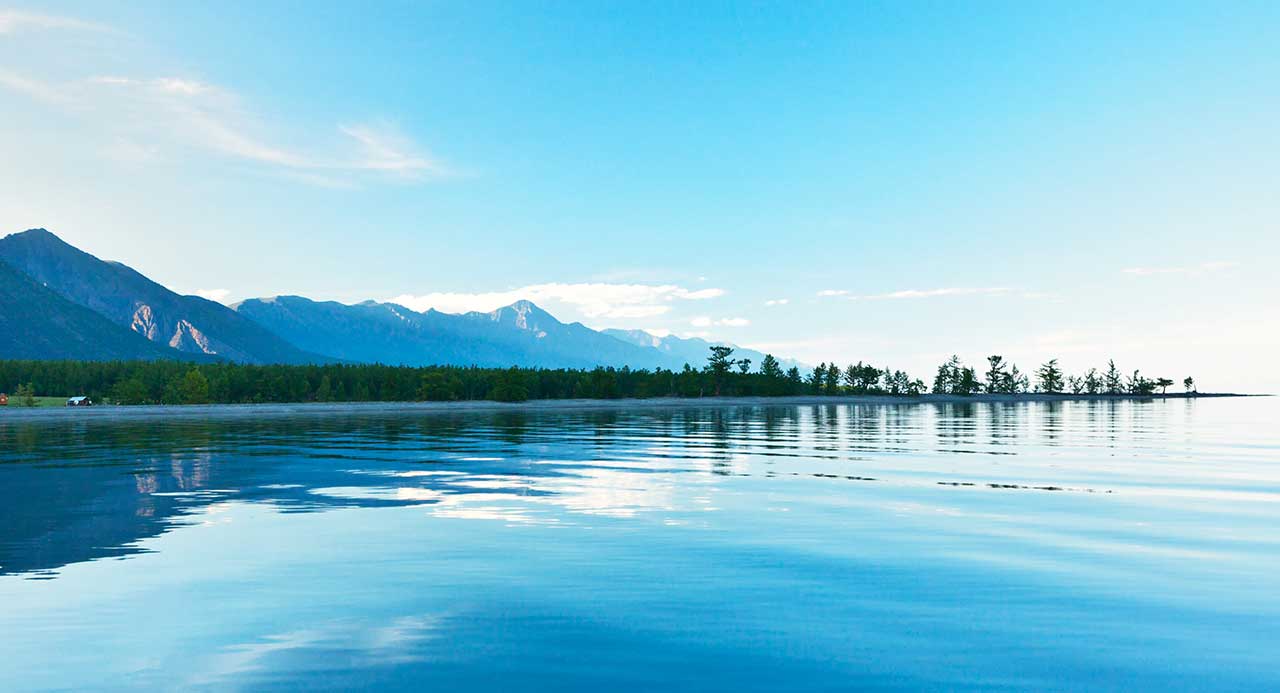 Помните! Никогда не купайтесь в одиночку! Рядом с вами всегда должен быть кто-нибудь, чтобы в случае необходимости оказать помощь.Обязательное соблюдение всех правил поведения на воде в купальный сезон – залог сохранения здоровья и спасения жизни многих людей!